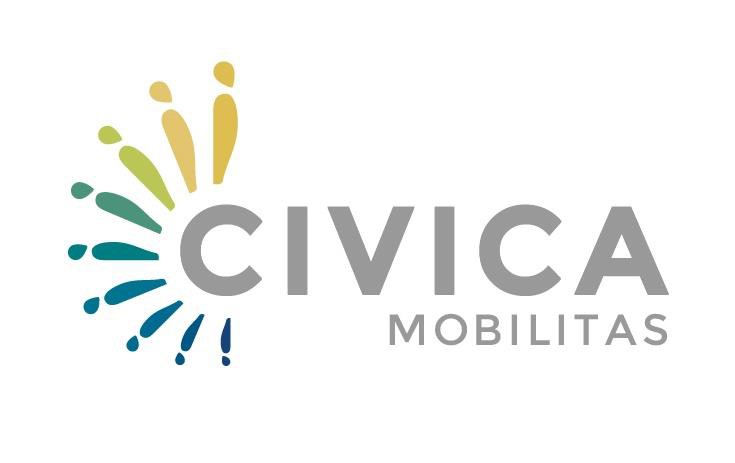 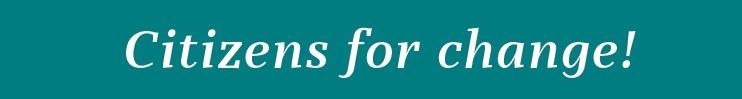 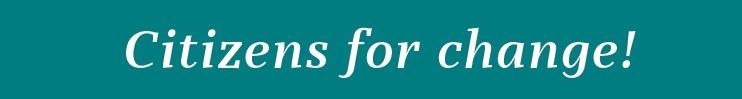 Mentoring for Organizational Development – MOD ProgramCALL FOR APPLICANTSDeadline: 17 May 2019, 16:00 hrs.GUIDELINES FOR APPLICANTS1. BackgroundCivica Mobilitas is a Swiss Agency for Development and Cooperation (SDC) project that is implemented by NIRAS from Denmark, the Macedonian Center for International Cooperation (MCIC, North Macedonia) and FCG Swedish Development AB (FCG, Sweden). Since its start in 2009, Civica Mobilitas’ vision is a North Macedonia in which civil society plays a positive role in realizing the potential of the country and all its citizens. Civica Mobilitas supports civil society in promoting social change in (strategic) areas such as:Good governance, i.e. creating a social, political and economic environment that strengthens human rights, fundamental freedoms, the rule of law, a proper distribution of power between the legislative, executive and judiciary, promotes citizen involvement and participation, and provides human security and stability.Decentralisation, i.e. ensuring civil society’s participation at central level public policy and decision-making pertaining to decentralisation as such (political, administrative, fiscal, economic, environmental) as well as advancing the involvement of grass roots in local public affairs with the objective of aligning public services with citizens’ expectations.Social inclusion, i.e. improving the ability, dignity and opportunity of North Macedonia’s citizens, disadvantaged on the basis of their identity, to take part in society.Civica Mobilitas also supports civil society in promoting awareness, understanding and application of the Human Rights Based Approach (HRBA) and in mainstreaming the transversal themes of gender. Civica Mobilitas targets CSOs that are registered as associations and foundations under the Law on Associations and Foundations (2010) as well as CSOs registered under other relevant rules and regulations. Public sector actors may participate in Civica Mobilitas as associates and as participants in events and workshops. At the core of Civica Mobilitas’ approach is the “Civica Mobilitas Community”, consisting of all CSOs that have benefited from Civica Mobilitas grants or other services during all previous phases (2009-2018) and with which Civica Mobilitas has been working together to build a well governed, decentralized and socially-inclusive North Macedonia that is more responsive to the rights and needs of its citizens. The intention of Civica Mobilitas new phase (2019-2022) is to both widen and deepen this Community, including new members (new grantees) and working more intensively with the previous ones. Civica Mobilitas promotes both the institutional development (ID) of civil society in North Macedonia and organizational strengthening (OS) of its CSOs. It simultaneously aims at further developing the enabling environment in which Macedonian CSOs operate and at strengthening those CSOs’ internal capacities.  In addition, Civica Mobilitas aims at reducing disparities in terms of civil society development between Skopje and the rest of the country, within all regions (urban versus rural) and between and within different societal sectors.Civica Mobilitas consists of the following instruments and methods of work:Grants: Action Grants; Institutional Grants and Small Grants;Learning: Mentoring; Facilitation; Events: National and Thematic Forums; Civica Mobilitas Festival and Networking MeetingE-Platform: e-News, e-Events, e-Resources, e-CSO Directory, e-Surveys2.  Mentoring2.1. DescriptionMOD - Mentoring for Organizational Development Capacity Building Program is aimed to form Civica Mobilitas Mentors who will provide support to the new generation of Institutional (INS) Grantees (2019-2022) to elaborate and implement Organizational Development Plans (ODPs).Civica Mobilitas Mentors will learn how to effectively help the Institutional (CM-INS-04 & CM-INS-05) Grantees Leaders’, elaborating and implementing ODPs, by transferring the necessary knowledge and skills, as well as by building grantees ownership for the planning process and its outcomes.  More specifically, local Mentors will support INS Grantees’ Leaders to understand and analyse through participatory processes:their organizations evolution in time through its organizational life cycle stages and decide on future improvement actions to assure organization sustainability and successful achievement of its mission;the way people work together, to identify the most appropriate way and the necessary actions to build cohesive groups of people working AS ONE to achieve the organization’s mission and the social change it is committed to;their organization’ culture, to identify the necessary actions/changes in the organization’s culture to achieve the organization’s mission and the social change they committed to.2.2. MOD program MOD Program will be conducted in the English language by the International Expert. MOD consists of three main stages:2.2.1. Skills Building stage – Training for Trainers (TfT)The TfT is an interactive 3-day training that is focused on improving participants’ knowledge and skills in the roles they will play as Mentors: trainers, consultants and facilitators. It will be attended by 10-12 participants that Civica Mobilitas will select on a competitive basis.2.2.2. Knowledge Building stage The 10-12 TfT participants will further improve their knowledge of the conceptual frames they will apply when working with mentees, through:Self-studying the materials, provided by the International Expert on the conceptual frames Organizational Life-Cycle, Working Together AS ONE and Organization Culture;Applying the conceptual frames by analysing their own organizations based on a process agreed with the International Expert;Elaborating papers that describe the process of applying the conceptual frames and the results obtained. The papers will be graded by the International Expert based on four criteria: respect of the deadline in providing the paper, level of the knowledge in the use of concepts, logic in the flow of ideas and clarity and concision in expressing ideas;Receiving International Expert and peer-to-peer feedback on the papers. Feedback sessions will take place online.2.2.3. Mentoring Stage The best 3-5 Mentors will be selected among the participants who finalized the Skills Building and Knowledge Building stages. Civica Mobilitas will contract these mentors to work with INS Grantees and apply the acquired knowledge and skills under the International Expert’s coaching. Participants working for organizations that will be awarded by Civica Mobilitas with an Institutional Grant cannot be selected in the mentoring stage. The selection criteria will include:Demonstrated skills and active participation in the Skills Building component - the TfT;Best grades on the papers elaborated during the Knowledge Building component.The INS Grantees ODPs elaboration process will be a learning by doing process, both for Mentors and for INS Grantees. The process includes: Face-to-Face planning meeting with the International Expert, the purpose of which is to agree on the Mentors responsibilities and plan the activities adapted to INS Grantees’ specific profiles (new generation, old generation - having already ODPs or not). Each Mentor will work with 3-5 INS Grantees;The mentoring process – will consist mainly of one-on-one mentoring through field visits by Mentors, to help INS Grantees’ Leaders applying the conceptual frames when analysing their own organizations and deciding (when appropriate), together with staff/colleagues/board members, on the necessary actions/changes;Support offered by Mentors for INS Grantees Leaders to integrate the planned actions/changes into an ODP;Receiving peer to peer and International Expert feedback on the mentoring process, ODPs elaboration, lessons learned and further support they would need to repeat the mentoring process for the next 15 INS Grantees.3. Applicants3.1. MotivationWhy to become a Civica Mobilitas Mentor? Will attend an interactive experiential learning program: they will understand and internalize theoretical concepts, adapting and applying them in real life situations; Will become a skilled Mentor: they will gain self-confidence through experience, guided and coached by Civica Mobilitas International Expert;In the future, they will be able to use their skills: mentoring is needed by many types of organizations, from civil society, to public and private sectors;Civica Mobilitas will cover the expenses for participating in the Skills and Knowledge Building stages;If further selected, they will receive financial and professional support to work with the INS Grantees Leaders to support them elaborate and implement ODPs.3.2 ELIGIBILITY CRITERIA Under this Call for Applicants the eligibility criteria are the following: General qualifications:University degree, preferably in social sciences. MA degree is an asset;Language proficiency in English and Macedonian, knowledge of the Albanian language, is an advantage;Proficiency in Microsoft Office;Experience and skills:Prior knowledge/experience in one or more of the following fields: interactive training;collaborative consulting for Organizational Development;facilitation of participatory strategic planning processes;Prior experience in managing an organization and/or teams;The organization he/she is working for, supports the applicant’s participation in the MOD Program.4. APPLICATION Process 4.1. Application processPlease provide the following documents as annexes to the Application form:Annex 1. CURRICULUM VITAE (EU Experts FORMAT) - Mandatory Annex 2. Signed Letter of Consent from the organization – Mandatory only if the applicant is a full-time employee in an organization; Optional if the applicant is a part-time employee in an organization;4.2. DeadlineThe deadline for the submission of applications is 17 May 2019 by 16:00 hours. 4.3. Submitting the ApplicationApplications must be submitted by e-mail: mod@civicamobilitas.mk.5. INDICATIVE TIMETABLEPlease note that this timetable is indicative. Civica Mobilitas may update this timetable at any time. 6. Civica Mobilitas International Expert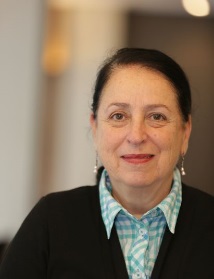 Opening the Call for Proposals7 May 2019   Deadline for submitting applications17 May 2019 16:00hrs (CET). Skills Building stage - Training for Trainers5-7 June 2019Knowledge Building stageJune - September 2019ContractingSeptember 2019Mentoring StageOctober 2019 – June 2022 Reporting Quarterly time-sheets